《水利工程施工》导学方案杨鹏飞 水利工程施工是国家开放大学（中央广播电视大学）水利水电工程与管理专业的必修专业课。通过本课程的学习，使学生具有水利水电工程建筑施工技术和施工组织管理的基本知识，掌握主要水工建筑物的施工方法与施工程序、施工组织与管理，基本能够从事基层水利单位的施工组织与施工管理，具有指导水利工程施工和解决施工中实际问题的初步能力。 本课程为4学分，72学时。平台及课程登录登录国开学习网http://www.ouchn.cn/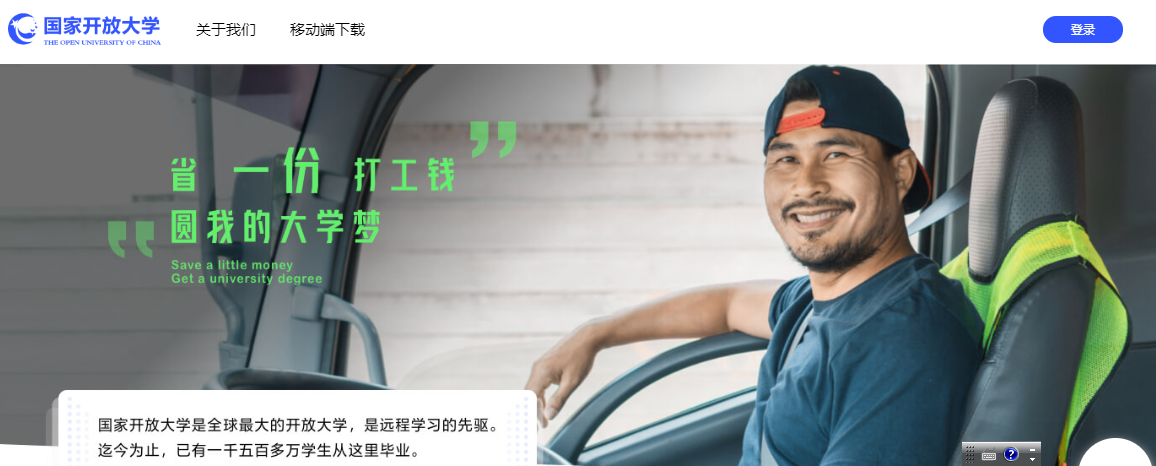 点击：蓝色登录按钮选：学生登录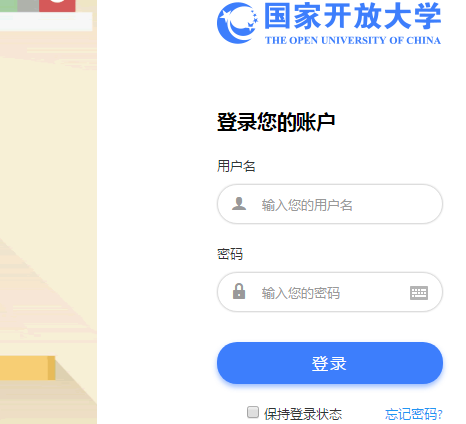 输入：用户名、密码进入学习界面: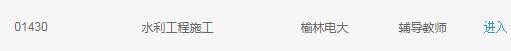 选定所学课程“水利工程施工”进入课程界面，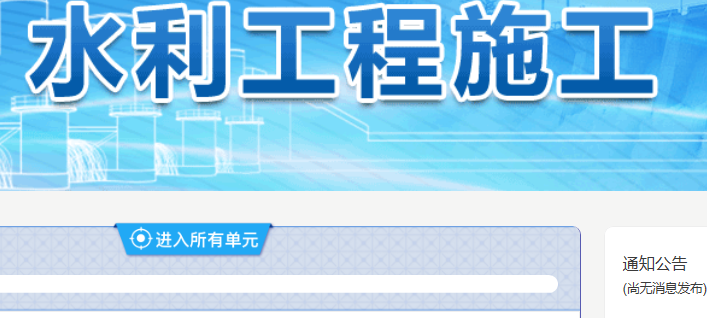 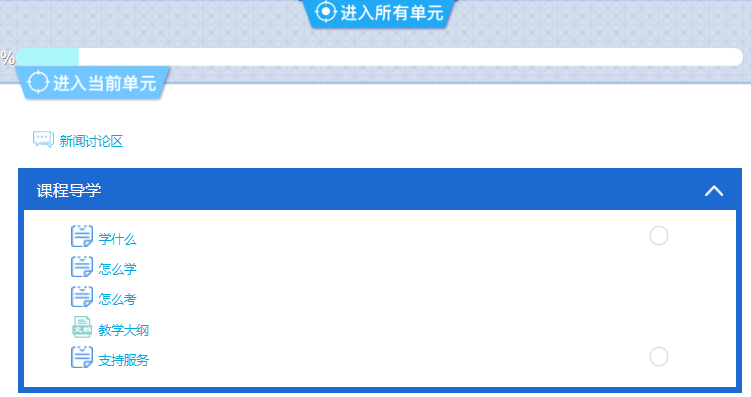 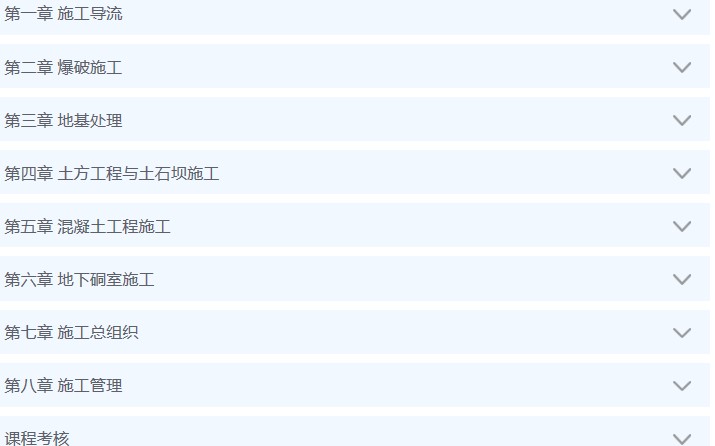 浏览该课程页面，熟悉课程内容在页面上的排布。课程主页左边为课程栏目：点击相应栏目，可进入相关内容；右边为点击左边栏目后展示的栏目内容。完成形考任务及实验方法向下移动页面到：“形考任务”区域点击“形成任务”，可打开形成任务新页面，这是课程说明页面，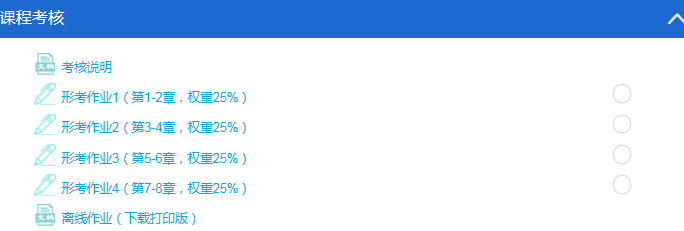 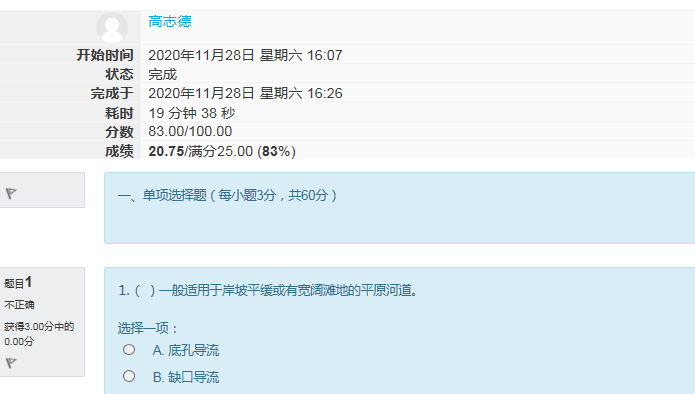 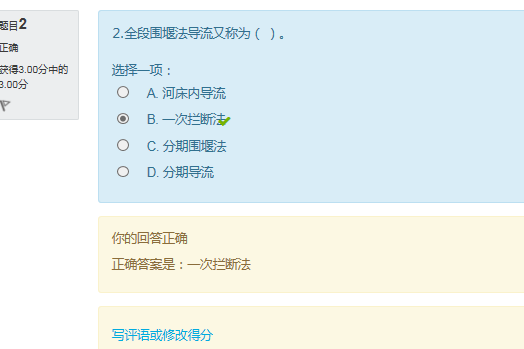 点击“形考作业1”进入该作业在线界面，在电脑中相应位置进行操作，打开完成作业，并注意保持提交。在回到上述形考任务页面，完成其他作业。“形考作业2”与“形考作业1”操作步骤相同。论坛发帖方法在该课程页面的左下部，点击“课程论坛”，进入该栏目界面，可浏览已发话题，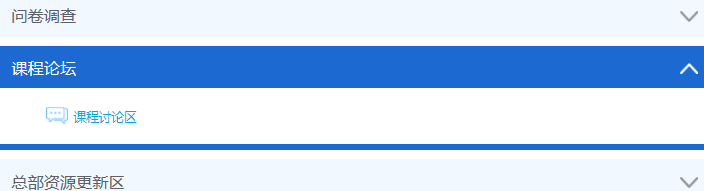 也可点击“开启一个新话题”，自己发帖、提问。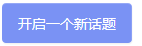 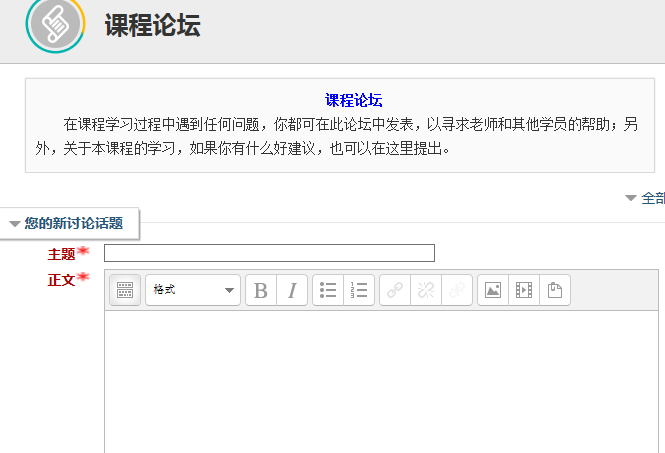 带红色星号的必须输入内容，输入完成后。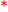 在页面最下边，点击“发到讨论区上”按钮，完成发帖。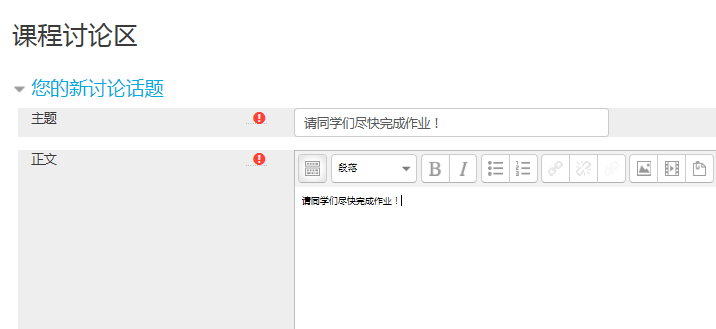 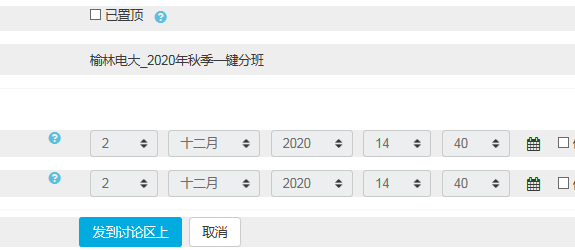 也可选择感兴趣的话题，点击进入。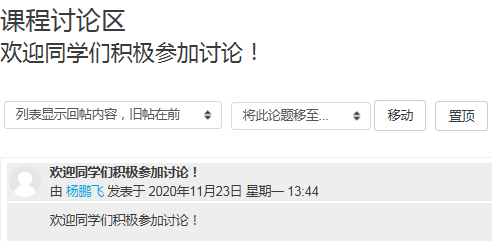 课程学习方法一、课程地位、性质与任务水利工程施工是国家开放大学工学科水利类（专科）的专业课。本课程4学分，课内总学时72学时，开设一学期。通过本课程的学习，使学生具有水利水电工程建筑施工技术和施工组织管理的基本知识，掌握主要水工建筑物的施工方法与施工程序、施工组织与管理，基本能够从事基层水利单位的施工组织与施工管理，具有指导水利工程施工和解决施工中实际问题的初步能力。本课程为4学分，72学时。二、学科学习法1、制定学习计划表根据单元学习的内容和学习的目标，结合你自己的学习条件，制订适合自身特点的学习计划表，每周要有具体的学习安排，进入学习阶段后就严格按照学习计划表进行学习。2、使用学习资源（1）文字学习资源。文字学材是主要的学习资源，在单元学习前，请仔细阅读“单元导学”部分，从而了解本单元的学习重点。（2）视频资源。教学视频是有效的学习资源，我们对一些用文字表述起来比较抽象的知识内容进行了视频录制，以便您更为直接有效的获取学习知识。此类视频短小精悍，短小主要体现在视频播放时间短、格式小，精悍主要体现在视频内容以阐述讲解某一知识点，具有很强的针对性和有效性。3．自主学习对于在职的、生产第一线的你，大多以业余自主学习为主，所以在学习的过程中要充分利用本课程的远程教学资源，勤于并善于自主学习。该网络课程基本涵盖了本学科的重难点知识，并加强学习活动的交互设计，通过远程学习，你既可以获得新知，又可以加强动手能力。三、课程学习法1．课程的整体概况   本课程共8章，内容包括施工导流、爆破施工、地基处理、土方工程与土石坝施工、混凝土工程施工、地下硐室施工、施工总组织、施工管理。各部分的具体内容，在教学大纲中有明确的说明。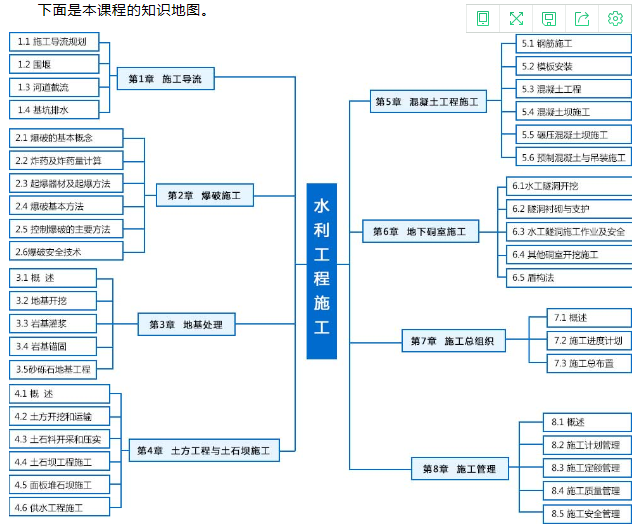 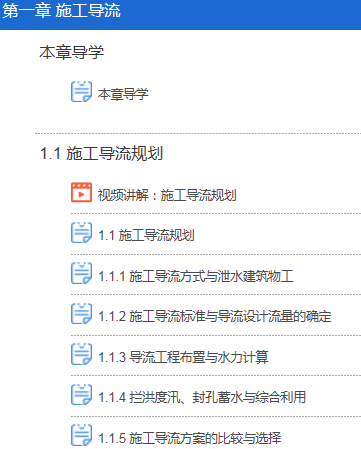 “本章导学”中，介绍了课程学习目标、学习内容、学法建议、考核方式等。“系统学习区”中，是您进行系统学习的集中地，我们将按周为您推送建议完成的学习任务。“自主学习区”中，汇集了如视频、动画等各类学习资源，你可以按照兴趣有选择地学习。“4、课程考核本课程考核采用形成性考核与终结性考试相结合的方式。形成性考核占课程综合成绩的50%，终结性考试占课程综合成绩的50%。课程考核成绩统一采用百分制，即形成性考核、终结性考试、课程综合成绩均采用百分制。课程综合成绩达到60分及以上（及格），可获得本课程相应学分。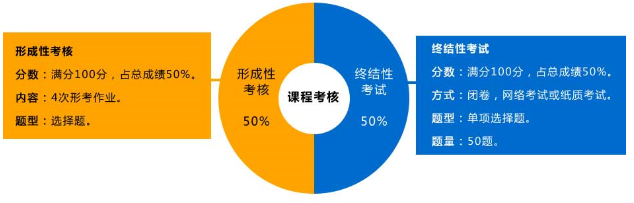 下表列出了课程形成性考核的形式及计分方法：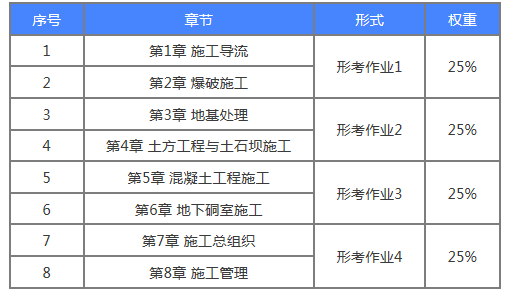 终结性考试占考核总成绩的50%，试题类型为单项选择题、多项选择题、判断题，闭卷，考试时间限制为90分钟。学生参加终结性考试可以携带钢笔或圆珠笔、计算器等物品。五、教学及导学教师联系方法1.主持教师：李淑     tel:010-57519189      mail:lishu@ouchn.edu.cn    2.教学服务热线      tel:400-810-0090      mail:server@ouchn.edu.cn     3.技术服务热线       tel:400-810-3299       mail:open@ouchn.edu.cn 4 .导学教师 杨鹏飞，陕西广播电视大学榆林市分校 联系电话：18991099863 QQ: 2360209589, 邮箱：2360209589@qq.com